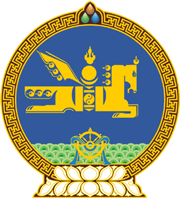 МОНГОЛ УЛСЫН ХУУЛЬ2020 оны 08 сарын 28 өдөр                                                                  Төрийн ордон, Улаанбаатар хот    ЭРҮҮЛ МЭНДИЙН ДААТГАЛЫН САНГИЙН    2020 ОНЫ ТӨСВИЙН ТУХАЙ ХУУЛЬД    ӨӨРЧЛӨЛТ ОРУУЛАХ ТУХАЙ1 дүгээр зүйл.Эрүүл мэндийн даатгалын сангийн 2020 оны төсвийн тухай хуулийн 3, 4 дүгээр зүйлийг доор дурдсанаар өөрчлөн найруулсугай:“3 дугаар зүйл.Эрүүл мэндийн даатгалын санд 2020 оны төсвийн жилд төсвийн ерөнхийлөн захирагчийн төвлөрүүлэх орлогын хэмжээг доор дурдсанаар баталсугай:4 дүгээр зүйл.Эрүүл мэндийн даатгалын сангаас 2020 оны төсвийн жилд төсвийн ерөнхийлөн захирагчид доор дурдсан төсөв зарцуулах эрх олгосугай:  ”		МОНГОЛ УЛСЫН 		ИХ ХУРЛЫН ДАРГА 				Г.ЗАНДАНШАТАР Д/дОрлогын төрөлОрлогын төрөлДүн                    /сая төгрөгөөр/1Эрүүл мэндийн сайдЭрүүл мэндийн сайд506,538.31.1Аж ахуйн нэгж, байгууллагаас төлөх шимтгэл133,598.51.2Ажиллагчдаас төлөх шимтгэл158,202.31.3Төсөвт байгууллагаас төлөх шимтгэл53,548.71.4Төрөөс эрүүл мэндийн даатгалын шимтгэлийг нь хариуцах иргэдийн эрүүл мэндийн даатгалын шимтгэл84,128.51.5Бусад даатгуулагчаас төлөх шимтгэл19,425.81.6Бусад орлого57,634.6Нийт орлогоНийт орлого506,538.3Д/дЗарлагын төрөлЗарлагын төрөлЗарлагын төрөлДүн/сая төгрөгөөр/1Эрүүл мэндийн сайдЭрүүл мэндийн сайдЭрүүл мэндийн сайд494,538.311.1Төрийн өмчийн эрүүл мэндийн байгууллагуудад олгох:  Төрийн өмчийн эрүүл мэндийн байгууллагуудад олгох:  319,982.611.11.1.1 Улсын төсөв246,345.911.11.1.2 Аж ахуйн тооцоот42,629.411.11.1.3 Сум, тосгоны эрүүл мэндийн төв8,707.311.11.1.4 Ковид-19, улирлын томуугийн вакцин22,300.011.2Хувийн эмнэлэгт олгохХувийн эмнэлэгт олгох130,548.511.3Эмийн санд олгохЭмийн санд олгох37,228.811.4Үйл ажиллагааны урсгал зардалҮйл ажиллагааны урсгал зардал5,438.411.5Нийгмийн даатгалын байгууллагад олгохНийгмийн даатгалын байгууллагад олгох1,100.011.6БусадБусад240.0Нийт зарлагаНийт зарлагаНийт зарлагаНийт зарлага494,538.3